Afternoon School and Lunch Clubs September 2022 – July 2023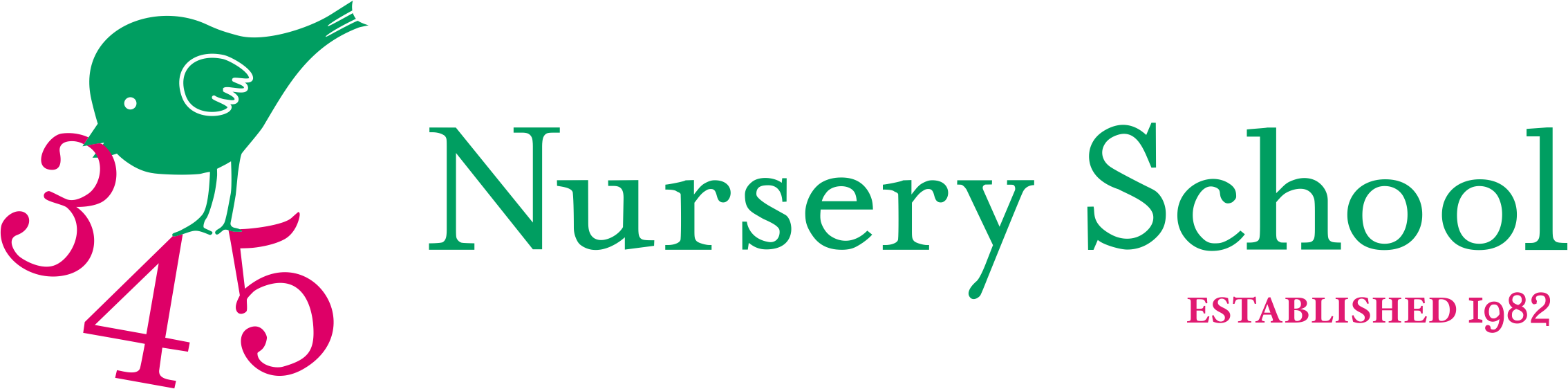 Afternoon School will start Wednesday 7th September 2022 and finish Thursday 6th July 2023I would like to reserve a place for  _________________________________(child’s name) for the following clubs. Please tick accordingly and return to the office. We have a maximum of 16 places available in each session, which will be allocated on a first come first served basis.Places are secured for the following term automatically and fees added to the termly invoice. Should you wish to change any of your bookings for the following term please email Jill so the place can be reallocated to others. Cost of Adhoc session when available:  Afternoon Club including lunch club £ 44.00Parent’s Name:_________________________________ Date:_________________________Parent’s signature: _____________________________ Total Payment of £ _______________ Please add to my termly invoice_____. A transfer via BACS has been made______. (please tick accordingly)         To pay electronically/ BACS:  345 Nursery School, NatWest Account No 28260368, Sort Code 50-21-01.  PLEASE PUT YOUR SURNAME AS REFERENCE AND CONFIRM PAYMENT TO THE SCHOOL OFFICE VIA EMAIL admin@345nurseryschool.comClub and Day  Cost per term £’sPlease tick accordinglyMonday – Ballet until 3.15 pm. Inclusive of lunch club          350.00Tuesday - Tennis until 3.15pm.  Inclusive of lunch club          350.00Wednesday - Football and Ball Games until 3.15pm. Inclusive of lunch club          350.00Thursday – Funky Grooves & Creative Story Telling until 3.15pm. Inclusive of lunch club                      350.00Friday – Cookery, Science and Nature until 3.15pm. Inclusive of lunch club          350.00Lunch Club Only until 1.30pm Monday 130.00Lunch Club Only until 1.30pm Tuesday130.00Lunch Club Only until 1.30pm Wednesday130.00Lunch Club Only until 1.30pm Thursday 130.00Lunch Club Only until 1.30pm Friday130.00Total:         